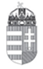 Magyarország nagykövetsége ZágrábAdóreform tervezet bemutatásaVezetői összefoglaló: Zdravko Maric pénzügyminiszter a kormány augusztus 2-i ülésén bemutatta a 2019. január 1-től életbelépő reformcsomag-tervezetet. Megszűnik a bruttó bért terhelő munkanélküliségi (1,7 százalék) és munkavédelmi járulék (0,5 százalék), míg az egészségügyi járulék a jelenlegi 15 százalékról 16,5 százalékra növekszik. A személyi jövedelemadó 36 százalékos kulcsát havi 30.000 HRK-t (4.054 EUR) meghaladó bérösszegtől fogják alkalmazni. A csomagból kimaradt az Andrej Plenkovic miniszterelnök által korábban többször megígért ÁFA-csökkentés (25 százalékról 24 százalékra), csak a friss hús, hal, gyümölcs és zöldségfélék ÁFÁ-ja csökken 25 százalékról 13 százalékra.Zdravko Maric, pénzügyminiszter a kormány augusztus 2-i ülésén ismertette a 2019. január 1-től alkalmazandó adócsökkentő intézkedéseket, melyek a számítások szerint a vállalkozói szektor és lakosság részére 2,7 Mrd HRK-s (364,86 M EUR) adóteher-csökkentést jelentenek. A javaslatot még július 30-án megvitatta a legnagyobb kormánypárt (HDZ) vezetése, majd augusztus 1-jén a tervet ismertették a koalíciós pártok képviselőivel. A mai kormányülést követő sajtótájékoztatón Maric elmondta, hogy tervei szerint a reform végrehajtásához szükséges törvényjavaslatok szeptember második felében kerülnek megvitatásra a kormányon belül. Ezután következik majd a parlamenti vita, míg az új rendelkezések alkalmazására 2019. január 1-jével kerülhet majd sor.A program a bruttó bér tehermentesítése terén két intézkedést tartalmaz: megszűnik a munkanélküliségi (1,7 százalék) és munkavédelmi járulék (0,5 százalék), de ezzel szemben az egészségügyi járulék mértéke 15 százalékról 16,5 százalékra növekszik. Maric hangsúlyozta, hogy a kormány célja a vállalkozói szektor tehermentesítése, ugyanakkor ügyelniük kell az egészségügyi rendszer fenntarthatóságára is.A személyi jövedelemadó 36 százalékos kulcsát havi 30.000 HRK-t (4.054 EUR) meghaladó bérösszegtől fogják alkalmazni (a jelenlegi határösszeg 17.500 HRK, azaz 2365 EUR). Az intézkedés célja az, hogy lehetővé tegyék a magas nyereséggel működő gazdasági ágazatoknak olyan összegű bérek fizetését, amelyek ösztönözni tudják a szakemberek országon belül maradását.A bemutatott programból kimaradt az Andrej Plenkovic miniszterelnök által korábban többször megígért ÁFA általános mértékének csökkentése 25 százalékról 24 százalékra, de bekerült egy olyan intézkedés, amely szerint a friss húsra, halra, gyümölcsökre és zöldségfélékre felszámolandó ÁFA mértéke 25 százalékról 13 százalékra csökken. Az indoklás szerint a reformból nem maradhatott ki az olyan tehercsökkentés, amely a bértől függetlenül hatna kedvezően valamennyi lakosra. Végül, az ingatlanpiac felélénkítésére irányuló intézkedés lesz az ingatlanszerzési illeték mértékének csökkentése 4 százalékról 3 százalékra.A kormányt támogató pártok képviselői többnyire pozitívan vélekednek a javasolt intézkedésekről, különösen nagy támogatást élvez az alapvető élelmiszerek ÁFÁ-jának csökkentése. Hiányolják azonban, a lakosság nagy részét érintő, bérteher-csökkentő intézkedéseket. Ivan Vrdoljak, a koalíciós partner HNS elnöke már bejelentette, hogy indítványozni fogja a bér adómentes összegének növelését a jelenlegi 3.800 HRK-ról (516 EUR) 5.000-re (676 EUR) (a gyakorlatban ez egy 0 %-os kulcsot jelent). Vrdoljak pártja javasolni fogja a 36 százalékos személyi jövedelemadó kulcs értékhatárának további emelését a havi bér 35.000 HRK-t (4.730 EUR) feletti részére, de az utóbbi elfogadását a HNS nem támasztja feltételül a reformprogram támogatására. A kormány politikáját támogató Radimir Cacic (a„Reformisták” párt elnöke, varasdi főispán) és Milan Bandic (BM 365 párt) zágrábi főpolgármester közös javaslata szerint az 5.000 HRK-t meg nem haladó bruttó bérekre elszámolandó járulékokra 50 százalékos járulék-kedvezményt alkalmaznának.Ellenzéki körökhöz köthető gazdasági elemzők szerint a járulékok mértékének módosítására tett javaslatok teljesen értelmetlenek, mert a hatásuk elhanyagolható lesz. A javaslat minimális hatással lesz az átlagbért keresőkre (havi nettó 17 HRK lesz a nettó keresetük növekménye). Sokkal komolyabb változások szükségesek a személyi jövedelemadó területén, mert a lakosság legnagyobb része képtelen megélni a rendelkezésére álló bérből, ugyanakkor az elmúlt egy év alatt a bruttó bérek növekedésének mértéke meghaladta a gazdaság termelékenysége bővülésének mértékét. Ennek jegyében támogatják a koalíciós partnerek javaslatát a bér adómentes összegének emelését 5.000 HRK-ra.